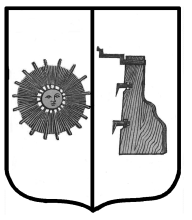        Российская Федерация       Новгородская область     Боровичский районСОВЕТ ДЕПУТАТОВ ПРОГРЕССКОГО СЕЛЬСКОГО ПОСЕЛЕНИЯР Е Ш Е Н И Е                                                     25.02.2022 № 86                                                       п. ПрогрессОб утверждении отчёта о работе Администрации Прогресского сельского поселения за 2021 год	Совет депутатов Прогресского сельского поселения РЕШИЛ:	1.Утвердить прилагаемый отчёт о работе Администрации Прогресского сельского поселения.	2.Признать работу Администрации Прогресского сельского поселения удовлетворительной.	3.Опубликовать решение в бюллетене «Официальный вестник Прогресского сельского поселения» и разместить на официальном сайте администрации сельского поселения.          Заместитель Председателя          Совета депутатов                                                          Т.В.  ЕфимоваУтверждён                                                                                                                                    решением Совета депутатов                                                                                                Прогресского сельского поселения                                                                       от 25.02.2022 №  86ОТЧЁТо работе Администрации  Прогресского сельского поселения за  2021 год            Уважаемые жители Прогресского сельского поселения!	В соответствии с Уставом Прогресского сельского поселения представляю вашему вниманию отчет о результатах деятельности Администрации Прогресского сельского поселения в 2021 году.	Администрация Прогресского сельского поселения осуществляет свою деятельность в соответствии с Конституцией РФ, Федеральным законом от 06.10.2003 №131 – ФЗ «Об общих принципах организации местного самоуправления в Российской Федерации», Уставом Прогресского сельского поселения, и исполняет   возложенные на администрацию полномочия в рамках имеющихся финансовых возможностей.	Нужно отметить, исполнение поставленных задач в 2021 году, как и в 2020 году,  происходило в условиях пандемии.	На  территории сельского поселения 29  населенных пунктов, из них 2 посёлка и 27 деревень.  Общая  площадь сельского поселения   - 18300 га.	Численность населения по состоянию  на 1 января 2021 года   составила  2388 человек.	На территории п. Прогресс осуществляли деятельность детский сад,  почтовое отделение, Дом культуры, библиотека, ГОБУЗ «Центр общей врачебной (семейной) практики Прогресс». К сожалению, в других населенных  пунктах культурных, медицинских учреждений не имеется. Медицинское обслуживание населения в деревнях сельского поселения осуществляли  медицинские учреждения, расположенные на территории   Волокского, Кончанско-Суворовского поселений,  жителей п. Раздолье обслуживал ФАП ПМК-3 .	Торговое обслуживание населения отдалённых деревень осуществлялось  автолавками, которые выезжали в деревни по графику с необходимым набором продуктов. Жалоб  от жителей деревень на работу автолавок  в администрацию сельского поселения  не поступало.	В области  нормотворческой деятельности администрация сельского поселения работала под  контролем  Боровичской  межрайонной  прокуратуры. За 2021 год  направлено 43 проекта постановлений, 21 проект  решений. Администрацией сельского поселения  ежемесячно представлялись  нормативные правовые акты в Боровичскую межрайонную прокуратуру,    направлялись   в ГОКУ «Центр муниципальной правовой информации» в г. В. Новгород, размещались на сайте сельского поселения,  публиковались в  бюллетене «Официальный вестник Прогресского сельского поселения».  С НПА, опубликованными в бюллетене «Официальный вестник Прогресского сельского поселения», жители поселения могли ознакомиться  на  официальном сайте администрации сельского поселения  в сети Интернет в разделе «Газета». 	Администрацией сельского поселения  за 2021 год принято  147 постановлений , 73 распоряжения по основной деятельности, 96 распоряжений по личному составу. 	 Администрацией сельского поселения предоставлялось 16 муниципальных услуг.  В  администрации  поселения  работал специалист Многофункционального центра по оказанию государственных  и муниципальных услуг. Прием посетителей осуществлялся, в основном,   по предварительной записи в связи с неблагоприятной эпидемиологической обстановкой.В 2021 году в администрацию сельского поселения поступило 88 обращений о предоставлении муниципальных услуг, что на 3,5% больше чем в 2020 году. Заявители обращались по вопросам присвоения адресов земельным участкам и зданиям, предоставления справок и выписок из похозяйственных книг, предоставления   разрешения на проведение земляных работ. Из общего количества оказанных услуг  преобладала услуга по присвоению, изменению и аннулированию адреса-  61 обращение, или 69%,что на 21% больше, чем в 2020 году; 20% составила  услуга по предоставлению выписки из похозяйственной книги, или 17 обращений.	Всего в 2021 году поступило  40 обращений граждан (в 2020 году-37 обращений). Граждане обращались   по вопросам ремонта дорожной сети, спиливания аварийных деревьев, уличного освещения,  отлова собак без владельцев. Все обращения рассматривались в срок, направлялись ответы заявителям. Нужно отметить, что остро стояла проблема   отлова собак без владельцев.  По информации МБУ «Служба заказчика Боровичского муниципального района», неоднократно объявлялись конкурсы по отбору организации, которая осуществляла бы отлов собак,  но конкурсы признавались не состоявшимися  ввиду отсутствия заявок. 	Администрацией сельского поселения совершено 5 нотариальных действий на общую сумму 800 рублей (в  2020 году  совершено 4 нотариальных действия на сумму 750 рублей).	В 2021 году на территории сельского осуществляли  деятельность 9 крестьянских (фермерских) хозяйств, более 40 частных и индивидуальных предприятий. Количество КФХ и индивидуальных предприятий  практически осталось  прежним.ФИНАНСОВОЕ ОБЕСПЕЧЕНИЕ СЕЛЬСКОГО ПОСЕЛЕНИЯ	Одним из главных вопросов местного значения поселения является формирование, утверждение, исполнение бюджета поселения и контроль за его исполнением, так как реализация  полномочий органов местного самоуправления в полной мере зависит от обеспеченности финансами. 	В бюджет  поселения за 2021 год поступило   доходов  от  всех источников – 9 855 045,82  руб., при плане 9 723 263,77 руб.  и это составило 101,4 % к плану:  	Дотации на выравнивание бюджетной обеспеченности – 4 278 900 руб.	Субвенция на воинский учёт                                            -    244 550  руб.            Субсидии сельским поселениям на формирование         -  1 838 000 руб.            муниципальных дорожных фондов	Собственные доходы составили 3 074 582,05  руб.  при плане 2 942 800 руб.; и это составляет 104,5% к плану.  	Из чего состоят доходы:	Налог на доходы физических лиц   66 865,54 руб.	Налог на имущество физ. лиц         1 269 931,33 руб.	Земельный налог                               990 547,25 руб.  	Государственная пошлина               800  руб.	Единый сельхозналог                       179,21 руб.	Акцизы на топливо                          746 258,72  руб.	Основными составляющими доходов бюджета составляют налог на имущество физических  лиц, земельный налог, акцизы на топливо.   	Доходы от оплаты налога на имущество физических лиц увеличились на 16140,63 руб., или на 1,6%. Доходы от оплаты   земельного налога уменьшились на 15%, или на 126 911,16 руб. Поступление акцизов увеличилось на 91077, 49 руб.ДОРОГИ МЕСТНОГО ЗНАЧЕНИЯ	    Дорожный фонд в 2021 году составил 2 462 531 рублей 92 копейки, в том числе субсидия из областного бюджета – 1 838 000 руб., что составило 74,6% дорожного фонда Прогресского поселения.  	Расходование средств дорожного фонда осуществлялось в соответствии с планом   ремонта дорог, утвержденным Советом депутатов.	Выполнены следующие мероприятия и затрачены денежные средства в следующих суммах: 	1.Проведен   аукцион   по ремонту   дорог   в п. Прогресс: ( ул. Гагарина у д.№17,   амбулатории, д. №18а и  пер. Новый)   общей площадью  3670,9 кв. м  и общей протяженностью - 0,548 км на сумму 2 137 731 рубль 92 копейки. Ремонт дорог производило ООО «Альянс Групп».	2. В   рамках   зимнего    содержания    дорог сельского поселения израсходовано 147 200  руб.	3.Проведена проверка смет для аукциона на ремонт дорог,  израсходовано   17 100 руб. С 2017 года проверка смет на ремонт дорог в Региональном центре ценообразования является обязательной процедурой, так как расходуются средства регионального дорожного фонда (субсидия) и  во избежание  нецелевого и необоснованного использования средств дорожного фонда.	К сожалению, при  недостаточном финансировании и растущих ценах на ремонт дорог нет возможности привести дорожное полотно в нормативное состояние на всех требующих ремонта участках дорог.           Итого,  в 2021 году в области дорожной деятельности затрачено 2 462 531 рубль 92 копейки, что на 127  534 рублей 46 копеек больше, чем в 2020 году.ОРГАНИЗАЦИЯ БЛАГОУСТРОЙСТВА, ОЗЕЛЕНЕНИЯ, СБОРА И ВЫВОЗА БЫТОВЫХ ОТХОДОВ И МУСОРА	Ежегодно администрацией сельского поселения проводятся  мероприятия по благоустройству, уборке и озеленению территории сельского поселения. 	В 2021 году сбор и вывоз бытового мусора из жилой зоны осуществлялся специализированной организацией ООО «Спецтранс», являющейся региональным оператором.  	Одной из проблем в нашем поселении  продолжают являться    несанкционированные свалки. В 2021 году были ликвидированы несанкционированные свалки  в п. Прогресс в районе д.№8  по ул. Строителей (у контейнерной площадки), по ул. Гагарина   у д.№12,     напротив  д.№18     (у контейнерной    площадки),     у дороги на  д. Шестниково. На эти цели было израсходовано 105 750 рублей. 	Одной из причин образования несанкционированных является  низкий уровень  культуры жителей поселения в сфере обращения с твердыми коммунальными отходами. 	Администрация сельского поселения вела работу по спиливанию аварийных деревьев и вырубке кустарника. В 2021 году  спилено и вывезено 3 аварийных  дерева. На эти работы затрачено 36 000 руб.           На весенне-летний период по договору гражданско-правового характера  было принято два человека, которые выполняли работы по окашиванию травы и вырубке кустарников, уборке мусора. Работы выполнены  на общую  сумму  159 151,25 руб. (41 637,96 руб. - на   окашивание травы и вырубку кустарников,  на уборку мусора-117 513,29 руб.).	В 2021 году на площади 8,6 га произведена химическая обработка борщевика, на которую затрачено  146 813,77 руб. Данные работы были произведены за счет   межбюджетных трансфертов. 	Администрацией  сельского поселения  заключен  договор с ООО «Экологическое предприятие («Меркурий»)» на вывоз и утилизацию ртутьсодержащих ламп. Стоимость услуг составила 30 тыс. руб.	Если говорить о  придомовых территориях, то благодаря неравнодушным жителям и старостам многоквартирных домов, придомовые территории находятся в надлежащем состоянии.  ЖИЛИЩНО-КОММУНАЛЬНОЕ ХОЗЯЙСТВО	С 2015 года полномочия по тепло-, газо-, водоснабжению и водоотведению являются полномочиями муниципального района. Содержание и  обслуживание муниципального жилищного фонда  - также полномочие муниципального района.	 На территории поселения 38 многоквартирных домов.  Управляющая компания – ООО  «ЖЭУ»,   которая   занимается   вопросами   содержания   МКД в п. Прогресс  в технически исправном состоянии.  Не решена проблема с обслуживанием МКД по ул. Строителей д.№8, д.№12, д.№14.	Продолжалась газификация  д. Тини. УЛИЧНОЕ ОСВЕЩЕНИЕ	В области исполнения полномочий по организации уличного освещения в населенных пунктах выполнена модернизация приборов уличного освещения в количестве 63 единиц. 	На уличное освещение потрачено 839 950,14  руб., что на 677 440,63 руб. меньше по сравнению с 2020 годом. Закуплены материалы на сумму 162 225,06 руб.  	На обслуживание источников уличного освещения затраты составили   241 020 руб.СОЗДАНИЕ УСЛОВИЙ ДЛЯ ОРГАНИЗАЦИИ ДОСУГА, ОБЕСПЕЧЕНИЕ ЖИТЕЛЕЙ УСЛУГАМИ ОРГАНИЗАЦИЙ КУЛЬТУРЫ, СПОРТА, УЧАСТИЯ В СОХРАНЕНИИ, ВОЗРОЖДЕНИИ И РАЗВИТИИ НАРОДНЫХ ХУДОЖЕСТВЕННЫХ ПРОМЫСЛОВ	 На территории сельского поселения имеются Дом культуры,  библиотека.	 Администрацией  сельского поселения совместно с Домом культуры   проведены   мероприятия, посвященные праздничным датам, в том числе  День пожилых людей,  празднование Нового года. Также проведено мероприятие, посвященное Дню посёлка Прогресс. В связи с неблагоприятной  эпидемиологической обстановкой  не все мероприятия проводились  в обычном формате (проведение концерта).	В 2021 году на проведение культурных мероприятий  администрацией сельского поселения Дому культуры выделены денежные средства в сумме 20 тыс. руб. ОБЕСПЕЧЕНИЕ ПОЖАРНОЙ БЕЗОПАСНОСТИВсе работы на территории сельского поселения осуществлялись  в соответствии с разработанным Планом мероприятий по пожарной безопасности. Осуществлялся инструктаж по мерам пожарной безопасности населения   сельского поселения под роспись и   выдачей памяток. Опубликованы материалы на противопожарную тематику на официальном сайте администрации и в бюллетене «Официальный вестник Прогресского сельского поселения». Произведена очистка двух пожарных водоемов в  д. Алешино на сумму 12 тыс. руб. В зимний период производилась расчистка подъездных путей к пожарным водоемам в населенных пунктах по мере необходимости, в летний период производилось окашивание и вырубка кустарника. Осуществлялся контроль за наличием установленных в населенных пунктах звуковых сигналов, светоотражающих указателей «Стрелка», «Пожарный водоем».Весной и осенью 2021 года проведены беседы с собственниками  жилых домов по очистке придомовых и прилегающих территорий от сухой травы, бытового мусора.   В  2021 году  на территории сельского поселения  в жилом секторе произошло 2 пожара, что    на 1 пожар   меньше, чем в 2020 году. Сгорели жилые дом в д. Приозерье и п. Прогресс. 	  Весной 2021 года работниками Администрации  осуществлялись выезды по факту горения сухой травы на земельных участках по ул. Зелёной в п. Прогресс и у д. Каменник.	Пал сухой растительности  наблюдается  каждую весну. К сожалению, не все граждане осознают последствия пала.     СОЗДАНИЕ       УСЛОВИЙ    ДЛЯ ОБЩЕСТВЕННОГО ПОРЯДКА 	Работа Администрации сельского поселения по обеспечению общественного порядка осуществлялась  посредством  взаимодействия с правоохранительными органами.  Совместно со  специалистом «БКЦСО» проведено 2  рейда в  семьи, относящиеся к «категории риска». Проведены  беседы с родителями об ответственности за воспитание детей, необходимости контроля за ними. РАБОТА С НАСЕЛЕНИЕМ	Численность населения  сельского поселения   на 1 января 2021 по данным органов  статистики составила  2388 человек. 	Постоянно поддерживалась связь со старостами  населенных пунктов.      		В сельском поселении   работал Совет ветеранов, председателем  которого является Демьянова Валентина Васильевна.  	К сожалению, жители проявляют низкую активность в создании ТОСов, участии в ППМИ (проекты поддержки местных инициатив), которые способствовали бы решению  проблем  благоустройства придомовых территорий, а также и  других вопросов местного значения. ВОИНСКИЙ УЧЕТ      	Администрация сельского поселения проводит работу по воинскому учету граждан, пребывающих в запасе и с молодежью призывного возраста. Работа проводилась согласно плану, утвержденному главой сельского поселения и согласованному военным комиссаром Боровичского и  Мошенского муниципальных районов, Хвойнинского муниципального округа  Новгородской области.	Всего на первичном воинском учете в 2021 году состояли:	- граждане, подлежащие призыву на военную службу,-  20 человек,	- 12 офицеров запаса,	- 529 прапорщиков, мичманов, сержантов, старшин, солдат и      матросов  запаса.       Ежемесячно представлялись   в военный  комиссариат  Боровичского и Мошенского муниципальных районов, Хвойнинского  муниципального округа  Новгородской  области сведения  о количественном  составе граждан, состоящих  на  воинском учете  и    именные  списки граждан, у которых  произошли изменения  в учетных  данных, снятых  с воинского учета  и принятых  на воинский  учет.  Движение  учитываемых  граждан в 2021 году составило 44 человека, или на 12 человек меньше, чем в 2020 году. Из них убыло 28 человек, в том числе  с достижением предельного возраста пребывания в запасе, сняты с воинского учета 18 человек  (это мужчины  1971 и женщины 1976 года рождения), прибыло  16 человек, в том числе 5 человек, уволенных  из Вооруженных Сил Российской Федерации.        Представлялись  в военный  комиссариат  Боровичского и  Мошенского муниципальных районов,  Хвойнинского   муниципального округа  Новгородской  области  до 1 октября  списки  юношей   15-ти и 16-ти летнего возраста, а  до 1–го ноября  списки юношей, подлежащих первоначальной постановке на воинский учет  в следующем году.	В 2021 году первоначальной постановке на воинский учет поставлено  11 человек, что на 1 человека меньше, чем в 2020 году.  В 2022 году в  военном  комиссариате   Боровичского и Мошенского муниципальных районов, Хвойнинского  муниципального округа Новгородской     области  на первоначальный воинский учет  будет поставлено  6  юношей.	 Анализируя итоги прошедшего года, необходимо отметить, что   мы пытаемся  решать многие вопросы вместе с вами, жителями сельского поселения.  	Отдельное спасибо хочется выразить старостам населенных пунктов, которые помогали администрации сельского поселения в решении многих вопросов. 